Publicado en Madrid el 18/03/2024 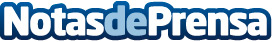 "Nuestra Fuerza, Nuestro Futuro": el papel de los pacientes en la toma de decisiones sanitariasYa está todo preparado para una nueva edición del Encuentro Nacional de Pacientes (ENP), organizado por el Foro Español de Pacientes (FEP), que se ha erigido en un punto de encuentro anual y un evento único en su género, en España y EuropaDatos de contacto:Paco RomeroFreelance639 64 55 70 Nota de prensa publicada en: https://www.notasdeprensa.es/nuestra-fuerza-nuestro-futuro-el-papel-de-los Categorias: Nacional Medicina Sociedad Eventos Bienestar Servicios médicos http://www.notasdeprensa.es